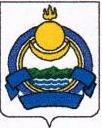 РЕСПУБЛИКА БУРЯТИЯМУНИЦИПАЛЬНОЕ АВТОНОМНОЕ ДОШКОЛЬНОЕ ОБРАЗОВАТЕЛЬНОЕУЧРЕЖДЕНИЕ ДЕТСКИЙ САД «ОГОНЕК»671510, РБ, Баунтовский р-н,с.Багдарин, пер.Парковый, 2тел.: 83015341379 E-mail: bauntogonek@yandex.ru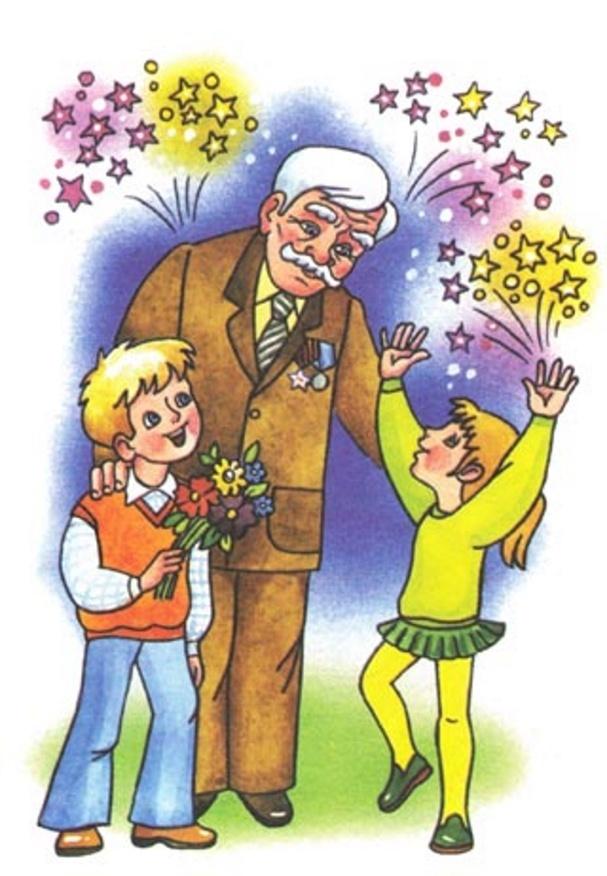 ПЛАНмероприятий по подготовке и проведению празднования75-й годовщины Победы в Великой Отечественной войне1941-1945 г.г.Цель: Формирование представлений о Великой Отечественной войне(воспитание патриотических чувств у детей дошкольного возраста) на основеуже имеющихся представлений о войне.Задачи: - Формировать представление об истории ВОВ, используя различные видыдеятельности;- Пробуждать интерес к прошлому нашей страны;- Познакомить с ходом военных действий во время Великой Отечественнойвойны, со странами – участницами боевых действий, с городами героями;- Показать мужество и героизм людей в ходе Великой Отечественной войны;- Развивать восприятие произведений литературы, живописи, музыки;- Учить выражать свои чувства, обогащать словарный запас;- Развивать чувство коллективизма;- Привлекать родителей к участию в создании наглядно-дидактическогоматериала по теме Великой Отечественной войнеСтарший воспитатель Соловьева Ю.А.№ п/пНазвание мероприятияДатаУчастникиОтветственныеВзаимодействие с педагогамиВзаимодействие с педагогамиВзаимодействие с педагогамиВзаимодействие с педагогамиВзаимодействие с педагогами1Обновление центров нравственно-патриотического воспитания в группах: оформление «Уголков памяти»,январь –апрель 2020г.Воспитатели всех группСт. воспитатель2Тематическая выставка в книжных уголках«Они сражались за Родину»февраль 2020г. Воспитатели всех группСт. воспитатель 3Создание фонотеки «Мелодии войны», «Военные песни»ноябрь 2019г.Музыкальные руководителиСт. воспитатель4Проведения цикла НОД, бесед и других форм работы о празднике великой Победы во всех группах ДОУ.январь- декабрь 2020г.Воспитатели всех группСт. воспитательВзаимодействие с воспитанниками и родителямиВзаимодействие с воспитанниками и родителямиВзаимодействие с воспитанниками и родителямиВзаимодействие с воспитанниками и родителямиВзаимодействие с воспитанниками и родителями1Чтение художественной литературы: С.Алексеев «Первая колонна», «Первый ночной таран» Е.Благинина «Шинель» Л. Касссиль «Памятник советскому солдату» М. Пляцковский «Май сорок пятого года» А.Митяев «Мешок овсянки» А.Твардовский «Рассказ танкиста» З. Александрова «Дозор»,Я. Аким «Земля»,А. Неход «Летчики»,Е. Карасев «Город-герой»,С. Баруздин «Слава», «Точно в цель», «За Родину»,А. Агебаев «День Победы»,О. Высоцкая «Салют»,Ю. Коваль «Алый»,Стихи С. Михалкова. январь декабрь 2020г.Воспитанники всех возрастных группВоспитатели 2Тематические беседы о войне, военных профессиях, фронтовиках, детях войны, о боевых действиях, о городах-героях, о подвигах героев войны с рассматриванием картин, иллюстраций и плакатов февраль- декабрь 2020г.Воспитанники всех возрастных группВоспитатели3Познавательные занятия по темам: «Рода войск»; «Мой дедушка — солдат», «Парад Победы», «Военная техника»; «Судьба семьи в судьбе страны», «Герои в нашей семье», «Герои Великой Отечественной войны – наши земляки», «Георгиевская лента – символ Дня Победы»; встречи с ветеранами войны и тыла, детьми войны.февраль- декабрь 2020г.Воспитанники всех возрастных группВоспитатели4Организация игр патриотического направления: подвижные, сюжетно-ролевые, дидактические, игры-соревнования, связанные с военной тематикой. январь декабрь 2020г.Воспитанники всех возрастных группВоспитатели5Конкурс чтецов «Строки, опаленные войной»апрель- май 2020г.Воспитанники средней, санаторной старшей и подготовительной группыЩеплыгина Т.А.Хамуева Н.М.Дугарова Б.Б.Сабкеева Г.Б.6Выставка рисунков детей «Салют, Победа!»апрель- май 2020г.Воспитанники всех возрастных группВоспитатели7Выставка работ декоративно- прикладного творчества «Поклонимся великим тем годам»апрель- май 2020г.Воспитанники всех возрастных группВоспитатели8Пешеходные экскурсии, целевые прогулки к памятным местам с возложением цветов Дни воинской славы России Воспитанники старших и подготовительных группХамуева Н.М.Дугарова Б.Б.9Оформление в групповых родительских уголках «Библиотечки домашнего чтения» с детскими произведениями о войне январь-апрель 2020г.Воспитанники старшей и подготовительной группыХамуева Н.М.Дугарова Б.Б.10Акция «Подарок ветерану» (изготовление поздравительных открыток ветеранам ВОВ и труженикам тыла май 2020г. Воспитанники ДОУ, родителиВоспитатели11Концерт 9 мая «День Победы!майВоспитанники всех возрастных группМузыкальный руководитель, воспитателиВзаимодействие с социальными партнерамиВзаимодействие с социальными партнерамиВзаимодействие с социальными партнерамиВзаимодействие с социальными партнерамиВзаимодействие с социальными партнерами1Экскурсия в музей Апрель 2020 г.Воспитанники старшей и подготовительной группыХамуева Н.М.Дугарова Б.Б.2Районный конкурс чтецов ЦДОапрель- май 2020г.Воспитанники средней, санаторной старшей и подготовительной группыЩеплыгина Т.А.Хамуева Н.М.Дугарова Б.Б.Сабкеева Г.Б.3Районная выставка работ декоративно- прикладного творчества ЦДОапрель- май 2020г.Воспитанники всех возрастных группВоспитатели4Целевая прогулка в районную детскую библиотекуАпрель 2020 г.Воспитанники старшей и подготовительной группыХамуева Н.М.Дугарова Б.Б.Информационное обеспечениеИнформационное обеспечениеИнформационное обеспечениеИнформационное обеспечениеИнформационное обеспечение1Оформление информационно-справочных материалов (буклеты, листовки, памятки, папки-ширмы)январь- май 2020г.Родители, воспитанники всех возрастных группСт. воспитатель, воспитатели2Оформление информационных стендов в вестибюлях групп «75 лет Великой Победе»январь- май 2020г.Родители, воспитанники всех возрастных группСт. воспитатель, воспитатели